CIVIL AVIATION AUTHORITY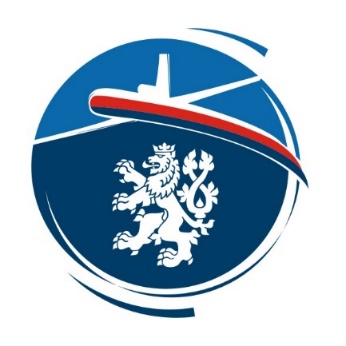 CZECH REPUBLICCAA-F-ZLP-006-0-22Flight DivisionCIVIL AVIATION AUTHORITYCZECH REPUBLICCAA-F-ZLP-006-0-22Flight DivisionCIVIL AVIATION AUTHORITYCZECH REPUBLICCAA-F-ZLP-006-0-22Flight DivisionCIVIL AVIATION AUTHORITYCZECH REPUBLICCAA-F-ZLP-006-0-22Flight DivisionCIVIL AVIATION AUTHORITYCZECH REPUBLICCAA-F-ZLP-006-0-22Flight DivisionCIVIL AVIATION AUTHORITYCZECH REPUBLICCAA-F-ZLP-006-0-22Flight DivisionCIVIL AVIATION AUTHORITYCZECH REPUBLICCAA-F-ZLP-006-0-22Flight DivisionCIVIL AVIATION AUTHORITYCZECH REPUBLICCAA-F-ZLP-006-0-22Flight DivisionCIVIL AVIATION AUTHORITYCZECH REPUBLICCAA-F-ZLP-006-0-22Flight DivisionCIVIL AVIATION AUTHORITYCZECH REPUBLICCAA-F-ZLP-006-0-22Flight DivisionCIVIL AVIATION AUTHORITYCZECH REPUBLICCAA-F-ZLP-006-0-22Flight DivisionCIVIL AVIATION AUTHORITYCZECH REPUBLICCAA-F-ZLP-006-0-22Flight DivisionCIVIL AVIATION AUTHORITYCZECH REPUBLICCAA-F-ZLP-006-0-22Flight DivisionCIVIL AVIATION AUTHORITYCZECH REPUBLICCAA-F-ZLP-006-0-22Flight DivisionCIVIL AVIATION AUTHORITYCZECH REPUBLICCAA-F-ZLP-006-0-22Flight DivisionCIVIL AVIATION AUTHORITYCZECH REPUBLICCAA-F-ZLP-006-0-22Flight DivisionCIVIL AVIATION AUTHORITYCZECH REPUBLICCAA-F-ZLP-006-0-22Flight DivisionCPL(H)Examiner Report Form for CPL(H) Skill Test in Accordance with PART- FCL.320CPL(H)Examiner Report Form for CPL(H) Skill Test in Accordance with PART- FCL.320CPL(H)Examiner Report Form for CPL(H) Skill Test in Accordance with PART- FCL.320CPL(H)Examiner Report Form for CPL(H) Skill Test in Accordance with PART- FCL.320CPL(H)Examiner Report Form for CPL(H) Skill Test in Accordance with PART- FCL.320CPL(H)Examiner Report Form for CPL(H) Skill Test in Accordance with PART- FCL.320CPL(H)Examiner Report Form for CPL(H) Skill Test in Accordance with PART- FCL.320CPL(H)Examiner Report Form for CPL(H) Skill Test in Accordance with PART- FCL.320CPL(H)Examiner Report Form for CPL(H) Skill Test in Accordance with PART- FCL.320CPL(H)Examiner Report Form for CPL(H) Skill Test in Accordance with PART- FCL.320CPL(H)Examiner Report Form for CPL(H) Skill Test in Accordance with PART- FCL.320CPL(H)Examiner Report Form for CPL(H) Skill Test in Accordance with PART- FCL.320CPL(H)Examiner Report Form for CPL(H) Skill Test in Accordance with PART- FCL.320CPL(H)Examiner Report Form for CPL(H) Skill Test in Accordance with PART- FCL.320CPL(H)Examiner Report Form for CPL(H) Skill Test in Accordance with PART- FCL.320CPL(H)Examiner Report Form for CPL(H) Skill Test in Accordance with PART- FCL.320CPL(H)Examiner Report Form for CPL(H) Skill Test in Accordance with PART- FCL.320Applicant's Last Name:Applicant's Last Name:Applicant's Last Name:Applicant's First Name:Applicant's First Name:Applicant's First Name:Date of birth:Date of birth:Date of birth:Type and No. of Licence Held:Type and No. of Licence Held:Type and No. of Licence Held:Type and No. of Licence Held:Type and No. of Licence Held:Type and No. of Licence Held:1Flight test details:Flight test details:Flight test details:Flight test details:Flight test details:Flight test details:Flight test details:Flight test details:Flight test details:Flight test details:Flight test details:Flight test details:Flight test details:Flight test details:Flight test details:Flight test details:Type of Helicopter:      Type of Helicopter:      Type of Helicopter:      Type of Helicopter:      Type of Helicopter:      Type of Helicopter:      Type of Helicopter:      Type of Helicopter:      Registration:      Registration:      Registration:      Registration:      Registration:      Registration:      Registration:      Registration:      Registration:      Departure  Aerodrome:Departure  Aerodrome:Departure:Departure:Departure:Arrival:Arrival:Arrival:No. of landingsNo. of landingsNo. of landingsNo. of landingsFlight time:Flight time:Flight time:Total flight time:Total flight time:2Result of the Skill Test:Result of the Skill Test:Result of the Skill Test:Result of the Skill Test:Result of the Skill Test:Result of the Skill Test:Result of the Skill Test:Result of the Skill Test:Result of the Skill Test:Result of the Skill Test:Result of the Skill Test:Result of the Skill Test:Result of the Skill Test:Result of the Skill Test:Result of the Skill Test:Result of the Skill Test:Theoretical oral examination:Theoretical oral examination:Theoretical oral examination:PASSPASSPASSFAILSkill test:Skill test:Skill test:PASSPASSPASSFAILPARTIAL PASSPARTIAL PASSPARTIAL PASS3Remarks:Remarks:Remarks:Remarks:Remarks:Remarks:Remarks:Remarks:Remarks:Remarks:Remarks:Remarks:Remarks:Remarks:Remarks:Remarks:Route:      Route:      Route:      Route:      Route:      Route:      Route:      Route:      Route:      Route:      Route:      Route:      Route:      Route:      Route:      Route:      Route:      Rating:      Rating:      Rating:      Rating:      Original validity until:      Original validity until:      Original validity until:      Original validity until:      Original validity until:      Original validity until:      Original validity until:      New rating valid to:      New rating valid to:      New rating valid to:      New rating valid to:      New rating valid to:      New rating valid to:      4Examiner DetailsExaminer DetailsExaminer DetailsExaminer DetailsExaminer DetailsExaminer DetailsExaminer DetailsExaminer DetailsExaminer DetailsExaminer DetailsExaminer DetailsExaminer DetailsExaminer DetailsExaminer DetailsExaminer DetailsExaminer DetailsName of Examiner(in capital letters):Name of Examiner(in capital letters):Name of Examiner(in capital letters):Examiner's Certificate Number:Examiner's Certificate Number:Examiner's Certificate Number:Type and Number of Examiner's Licence:Type and Number of Examiner's Licence:Type and Number of Examiner's Licence:Location and Date:Location and Date:Location and Date:I hereby declare that I have reviewed and applied the relevant national procedures and requirements of the applicant’s competent authority contained in version      	of the Examiner Differences Document.I hereby declare that I have reviewed and applied the relevant national procedures and requirements of the applicant’s competent authority contained in version      	of the Examiner Differences Document.I hereby declare that I have reviewed and applied the relevant national procedures and requirements of the applicant’s competent authority contained in version      	of the Examiner Differences Document.I hereby declare that I have reviewed and applied the relevant national procedures and requirements of the applicant’s competent authority contained in version      	of the Examiner Differences Document.I hereby declare that I have reviewed and applied the relevant national procedures and requirements of the applicant’s competent authority contained in version      	of the Examiner Differences Document.I hereby declare that I have reviewed and applied the relevant national procedures and requirements of the applicant’s competent authority contained in version      	of the Examiner Differences Document.I hereby declare that I have reviewed and applied the relevant national procedures and requirements of the applicant’s competent authority contained in version      	of the Examiner Differences Document.I hereby declare that I have reviewed and applied the relevant national procedures and requirements of the applicant’s competent authority contained in version      	of the Examiner Differences Document.I hereby declare that I have reviewed and applied the relevant national procedures and requirements of the applicant’s competent authority contained in version      	of the Examiner Differences Document.I hereby declare that I have reviewed and applied the relevant national procedures and requirements of the applicant’s competent authority contained in version      	of the Examiner Differences Document.I hereby declare that I have reviewed and applied the relevant national procedures and requirements of the applicant’s competent authority contained in version      	of the Examiner Differences Document.I hereby declare that I have reviewed and applied the relevant national procedures and requirements of the applicant’s competent authority contained in version      	of the Examiner Differences Document.I hereby declare that I have reviewed and applied the relevant national procedures and requirements of the applicant’s competent authority contained in version      	of the Examiner Differences Document.I hereby declare that I have reviewed and applied the relevant national procedures and requirements of the applicant’s competent authority contained in version      	of the Examiner Differences Document.I hereby declare that I have reviewed and applied the relevant national procedures and requirements of the applicant’s competent authority contained in version      	of the Examiner Differences Document.I hereby declare that I have reviewed and applied the relevant national procedures and requirements of the applicant’s competent authority contained in version      	of the Examiner Differences Document.I hereby declare that I have reviewed and applied the relevant national procedures and requirements of the applicant’s competent authority contained in version      	of the Examiner Differences Document.Signature of Examiner:      Signature of Examiner:      Signature of Examiner:      Signature of Examiner:      Signature of Examiner:      Signature of Examiner:      Signature of Examiner:      Signature of Applicant:      Signature of Applicant:      Signature of Applicant:      Signature of Applicant:      Signature of Applicant:      Signature of Applicant:      Signature of Applicant:      Signature of Applicant:      Signature of Applicant:      Signature of Applicant:      Items in section 4 may be performed in a helicopter FNPT or a helicopter FFS. Use of helicopter checklists, airmanship, control of helicopter by external visual reference, anti-icing procedures, and principles of threat and error management apply in all sections..Items in section 4 may be performed in a helicopter FNPT or a helicopter FFS. Use of helicopter checklists, airmanship, control of helicopter by external visual reference, anti-icing procedures, and principles of threat and error management apply in all sections..Items in section 4 may be performed in a helicopter FNPT or a helicopter FFS. Use of helicopter checklists, airmanship, control of helicopter by external visual reference, anti-icing procedures, and principles of threat and error management apply in all sections..Items in section 4 may be performed in a helicopter FNPT or a helicopter FFS. Use of helicopter checklists, airmanship, control of helicopter by external visual reference, anti-icing procedures, and principles of threat and error management apply in all sections..Items in section 4 may be performed in a helicopter FNPT or a helicopter FFS. Use of helicopter checklists, airmanship, control of helicopter by external visual reference, anti-icing procedures, and principles of threat and error management apply in all sections..Items in section 4 may be performed in a helicopter FNPT or a helicopter FFS. Use of helicopter checklists, airmanship, control of helicopter by external visual reference, anti-icing procedures, and principles of threat and error management apply in all sections..Items in section 4 may be performed in a helicopter FNPT or a helicopter FFS. Use of helicopter checklists, airmanship, control of helicopter by external visual reference, anti-icing procedures, and principles of threat and error management apply in all sections..Items in section 4 may be performed in a helicopter FNPT or a helicopter FFS. Use of helicopter checklists, airmanship, control of helicopter by external visual reference, anti-icing procedures, and principles of threat and error management apply in all sections..PFPFSECTION 1 — PRE-FLIGHT/POST-FLIGHT CHECKS AND PROCEDURESSECTION 1 — PRE-FLIGHT/POST-FLIGHT CHECKS AND PROCEDURESSECTION 1 — PRE-FLIGHT/POST-FLIGHT CHECKS AND PROCEDURESSECTION 1 — PRE-FLIGHT/POST-FLIGHT CHECKS AND PROCEDURESSECTION 3 — NAVIGATION — EN-ROUTE PROCEDURESSECTION 3 — NAVIGATION — EN-ROUTE PROCEDURESSECTION 3 — NAVIGATION — EN-ROUTE PROCEDURESSECTION 3 — NAVIGATION — EN-ROUTE PROCEDURESaHelicopter knowledge (e.g. technical log, fuel, mass and balance, performance), flight planning, documentation, NOTAMS, weatheraNavigation and orientation at various altitudes/heights, map readingaHelicopter knowledge (e.g. technical log, fuel, mass and balance, performance), flight planning, documentation, NOTAMS, weatherbAltitude/height, speed, heading control, observation of airspace, altimeter settingbPre-flight inspection/action, location of parts and purposecMonitoring of flight progress, flight log, fuel usage, endurance, ETA, assessment of track error and reestablishment of correct track, instrument monitoringcCockpit inspection, starting procedurecMonitoring of flight progress, flight log, fuel usage, endurance, ETA, assessment of track error and reestablishment of correct track, instrument monitoringcCockpit inspection, starting proceduredObservation of weather conditions, diversion planningdCommunication and navigation equipment checks, selecting and setting frequencieseTracking, positioning (NDB and/or VOR), identification of facilitiesePre-take-off procedure, R/T procedure, ATC liaison-compliancefATC liaison and observance of regulations, etc.fParking, shutdown and post-flight procedureSECTION 4 — FLIGHT PROCEDURES AND MANOEUVRES BY SOLE REFERENCE TO INSTRUMENTSSECTION 4 — FLIGHT PROCEDURES AND MANOEUVRES BY SOLE REFERENCE TO INSTRUMENTSSECTION 4 — FLIGHT PROCEDURES AND MANOEUVRES BY SOLE REFERENCE TO INSTRUMENTSSECTION 4 — FLIGHT PROCEDURES AND MANOEUVRES BY SOLE REFERENCE TO INSTRUMENTSSECTION 2 — HOVER MANOEUVRES, ADVANCED HANDLING AND CONFINED AREASSECTION 2 — HOVER MANOEUVRES, ADVANCED HANDLING AND CONFINED AREASSECTION 2 — HOVER MANOEUVRES, ADVANCED HANDLING AND CONFINED AREASSECTION 2 — HOVER MANOEUVRES, ADVANCED HANDLING AND CONFINED AREASaLevel flight, control of heading, altitude/height and speedaTake-off and landing (lift-off and touchdown)bRate 1 level turns onto specified headings, 180°to 360°left and rightbTaxi, hover taxicClimbing and descending, including turns at rate 1 onto specified headingscStationary hover with head/cross/tail winddRecovery from unusual attitudesdStationary hover turns, 360° left and right (spot turns)eTurns with 30° bank, turning up to 90° left and righteForward, sideways and backwards hover manoeuvringSECTION 5 — ABNORMAL AND EMERGENCY PROCEDURES (SIMULATED WHERE APPROPRIATE)SECTION 5 — ABNORMAL AND EMERGENCY PROCEDURES (SIMULATED WHERE APPROPRIATE)SECTION 5 — ABNORMAL AND EMERGENCY PROCEDURES (SIMULATED WHERE APPROPRIATE)SECTION 5 — ABNORMAL AND EMERGENCY PROCEDURES (SIMULATED WHERE APPROPRIATE)fSimulated engine failure from the hoverNote (1): Where the test is conducted on a multi-engine helicopter a simulated engine failure drill, including a single-engine approach and landing, shall be included in the test.Note (1): Where the test is conducted on a multi-engine helicopter a simulated engine failure drill, including a single-engine approach and landing, shall be included in the test.Note (1): Where the test is conducted on a multi-engine helicopter a simulated engine failure drill, including a single-engine approach and landing, shall be included in the test.Note (1): Where the test is conducted on a multi-engine helicopter a simulated engine failure drill, including a single-engine approach and landing, shall be included in the test.gQuick stops into and downwindNote (2): The FE shall select 4 items from the following:Note (2): The FE shall select 4 items from the following:Note (2): The FE shall select 4 items from the following:Note (2): The FE shall select 4 items from the following:hSloping ground/unprepared sites landings and take-offsaEngine malfunctions, including governor failure, carburettor/engine icing, oil system, as appropriateiTake-offs (various profiles)bFuel system malfunctionjCrosswind, downwind take-off (if practicable)cElectrical system malfunctionkTake-off at maximum take-off mass (actual or simulated)dHydraulic system malfunction, including approach and landing without hydraulics, as applicablelApproaches (various profiles)eMain rotor and/or anti-torque system malfunction (FFS or discussion only)mLimited power take-off and landingfFire drills, including smoke control and removal, as applicablenAutorotations (FE to select two items from — Basic, range, low speed, and 360° turns)gOther abnormal and emergency procedures as outlined in appropriate flight manual, including for multi-engine helicopters:Simulated engine failure at take-off: rejected take-off at or before TDP or safe forced landing at or before DPATO, shortly after TDP or DPATO.Landing with simulated engine failure:landing or go-around following engine failure before LDP or DPBL, following engine failure after LDP or safe forced landing after DPBL.oAutorotative landinggOther abnormal and emergency procedures as outlined in appropriate flight manual, including for multi-engine helicopters:Simulated engine failure at take-off: rejected take-off at or before TDP or safe forced landing at or before DPATO, shortly after TDP or DPATO.Landing with simulated engine failure:landing or go-around following engine failure before LDP or DPBL, following engine failure after LDP or safe forced landing after DPBL.pPractice forced landing with power recoverygOther abnormal and emergency procedures as outlined in appropriate flight manual, including for multi-engine helicopters:Simulated engine failure at take-off: rejected take-off at or before TDP or safe forced landing at or before DPATO, shortly after TDP or DPATO.Landing with simulated engine failure:landing or go-around following engine failure before LDP or DPBL, following engine failure after LDP or safe forced landing after DPBL.qPower checks, reconnaissance technique, approach and departure techniquegOther abnormal and emergency procedures as outlined in appropriate flight manual, including for multi-engine helicopters:Simulated engine failure at take-off: rejected take-off at or before TDP or safe forced landing at or before DPATO, shortly after TDP or DPATO.Landing with simulated engine failure:landing or go-around following engine failure before LDP or DPBL, following engine failure after LDP or safe forced landing after DPBL.